Distretto Scolastico n. 15LICEO SCIENTIFICO STATALE	“E. Fermi” COSENZA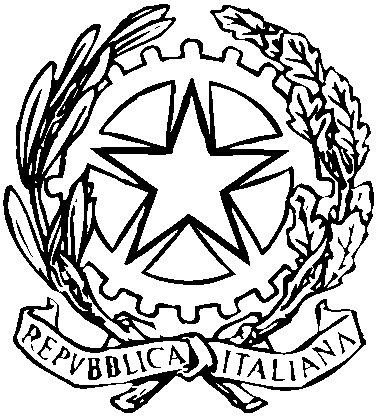 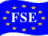 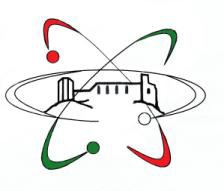 Liceo sede di progetti cofinanziati dal Fondo sociale EuropeoPIANO DI LAVORO INDIVIDUALEarticolato secondo le Indicazioni Nazionali per i percorsi liceali (art.10, comma 3, DPR 15 marzo 2010, n.89)Prof.  Scanni  Antonino  Walter		 Disciplina  Matematica			 Asse   Matematico		         Classe  II  D	a.s. 2016-2017ANALISI DELLA SITUAZIONE DI PARTENZA  Si fa riferimento all’analisi della situazione di partenza concordata nel consiglio di classe ultimo con le seguenti precisazioni :La classe, formata da 24 alunni di cui 10 femmine e 14 maschi, provenienti tutti dalla I D dello scorso anno scolastico, partecipa attivamente all’attività didattica-educativa dimostrando interesse per le tematiche fin qui trattate e dando prova di un discreto impegno nello studio.  Molti alunni si distinguono per una buona ed in alcuni casi eccellente preparazione ed impegno nello studio, altri per una preparazione sufficiente o discreta e pochi di alunni dimostrano alcune lacune basilari, poco impegno e disorganico metodo di studio.  Gli alunni interagiscono tra loro, mostrando una coesione serena, e con il docente un rapporto attento, sereno e disponibile alle attività proposte.Il comportamento in classe, pur se vivace, è impostato sul rispetto delle regole e sulla collaborazione. Gli alunni sono rispettosi gli uni con gli altri e verso la figura dell’insegnante. Dimostrano buona educazione, senso civico e responsabilità..COMPETENZE CHIAVE DI CITTADINANZA - TRASVERSALISi illustra/no di seguito la /le UDA  AD INTEGRAZIONE/AMPLIAMENTO DEI PERCORSI formativi individuati dalla programmazione dipartimentale di riferimento.N.B.Il presente piano di lavoro fa riferimento al piano di lavoro diparmentale di appartenenza e al piano di lavoro del proprio C.d.CN.B.Il presente piano di lavoro fa riferimento al piano di lavoro diparmentale di appartenenza e al piano di lavoro del proprio N.B.Il presente piano di lavoro fa riferimento al piano di lavoro dipartimentale di appartenenza e al piano di lavoro del proprio C.d.Cl.AMBITO DI RIFERIMENTOCOMPETENZE CHIAVEGLI STUDENTI DEVONO ESSERE CAPACI DI:Costruzione del séImparare a imparare ProgettareOrganizzare e gestire il proprio apprendimento. Utilizzare un proprio metodo di studio e di lavoro.Elaborare e realizzare attività seguendo la logica della progettazione.Relazione con gli altriComunicare Collaborare/partecipareComprendere e rappresentare testi e messaggi di genere e di complessità diversi, formulati con linguaggi e supporti diversi.Lavorare, interagire con gli altri in precise e specifiche attività collettive.Rapporto con la realtà naturale e socialeRisolvere problemi Individuare collegamenti e relazioni Acquisire/interpretare l’informazione ricevutaComprendere, interpretare ed intervenire in modo personale negli eventi del mondo. Costruire conoscenze significative e dotate di senso.Esplicitare giudizi critici distinguendo i fatti dalle operazioni, gli eventi dalle congetture, le cause dagli effetti.COMPETENZE SPECIFICHEABILITA’CONOSCENZE(programmatiche in riferimento ai contenuti della U.D.A)METODOLOGIE E STRUMENTIVERIFICA E VALUTAZIONECOMPETENZEdi baseSi confermano le competenze specifiche previste nel piano di lavoro dipartimentale.Si confermano le abilità previste nel piano di lavoro dipartimentale.Si confermano i contenuti previsti dal piano di lavoro dipartimentale. Si confermano le tipologiepreviste dal piano di lavoro dipartimentale.  Si confermano le tipologiepreviste dal piano di lavoro dipartimentale. Si fa riferimento al curriculo verticale   per assi .